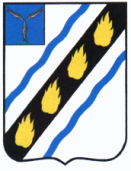 АДМИНИСТРАЦИЯСОВЕТСКОГО МУНИЦИПАЛЬНОГО РАЙОНА САРАТОВСКОЙ ОБЛАСТИПОСТАНОВЛЕНИЕ от04.04.2022 №185р.п.СтепноеО  внесении  изменений  в  постановлениеадминистрации  Советского  муниципальногорайона  от  06.10.2020 № 549Руководствуясь Уставом Советского муниципального района, администрация Советского муниципального района ПОСТАНОВЛЯЕТ:1. Внести в приложение к  постановлению администрации Советского муниципального района от 06.10.2020 № 549«Комплексная программа поддержки и развития деятельности добровольной народной  дружины на территории Степновского муниципального образования»следующие изменения:1) раздел паспорта Программы Финансовое обеспечение муниципальной программыобъемы изложить в новой редакции:« 	»;2) раздел 5 Программы Финансовое обеспечение муниципальной программы объемы изложитьв следующей редакции:«Общий объем средств, необходимый для реализации Программы, составит 110,0 тыс. руб. (прогнозно), в том числе: в 2021году –0,0тыс. руб., из них средства местного бюджета Советского муниципального района – 0,0 тыс. руб.;в 2022 году – 30,0 тыс. руб., средства местного бюджета муниципального района 30,0 тыс. руб.;в 2023 году –80,0тыс. руб.; средства местного бюджета муниципального района 70,0 тыс. руб.;внебюджетные средства (прогнозно) 10,0 тыс. руб.,в 2024 году – 0,0тыс. руб.; средства местного бюджета муниципального района 0,0 тыс. руб.,в 2025 году – 0,0тыс. руб.; средства местного бюджета муниципального района 0,0 тыс. руб.Из средств местного бюджетаСтепновского муниципального образовании финансирование осуществляется в пределах утвержденного бюджета на очередной финансовый год по соответствующим отраслям бюджетной сферы.Объем финансирования Программы из местного бюджета Степновского муниципального образования подлежит ежегодному уточнению»;3) приложение № 1 к муниципальной программе «Комплексная программа поддержки и развития деятельности добровольной народной  дружины на территории Степновского муниципального образования» изложить в новой редакции (прилагается).2. Настоящее постановление вступает в силу со дня официального опубликования в установленном порядке.Глава  Советскогомуниципального  района                                                             С.В. ПименовДмитриева Е.С.5-37-71Сведения
об объемах и источниках финансового обеспечениямуниципальной программы «Комплексная программа поддержки и развития деятельности добровольной народной дружины на территории Степновского муниципального образования»                                                                                                                                                                                                                                                         ».ВерноРуководитель аппарата	                                 И.Е.ГригорьеваОбъемы и источники финансирования Программы Финансирование реализуемых мероприятий Программы осуществляется за счет средств местного бюджета муниципального района и внебюджетных средств.Общий объем финансирования Программы составит: 110,0тыс. руб., в том числе: в 2021 году –0,0тыс. руб.; средства местного бюджета муниципального района 0,0 тыс. руб.:в 2022 году – 30,0тыс. руб.: средства местного бюджета муниципального района 30,0 тыс. руб.; внебюджетные средства (прогнозно) 0 тыс. руб.;в 2023 году – 80,0тыс. руб.; средства местного бюджета муниципального района 70,0 тыс. руб.; внебюджетные средства (прогнозно) 10,0 тыс. руб.,в 2024 году –0,0тыс. руб.; средства местного бюджета муниципального района 0,0 тыс. руб.; внебюджетные средства (прогнозно) 0,0 тыс. руб.в 2025 году – 0,0тыс. руб.; средства местного бюджета муниципального района 0,0 тыс. руб.; внебюджетные средства (прогнозно) 0,0 тыс. руб.Объемы и источники финансирования Программы Финансирование реализуемых мероприятий Программы осуществляется за счет средств местного бюджета муниципального района и внебюджетных средств.Общий объем финансирования Программы составит: 110,0тыс. руб., в том числе: в 2021 году –0,0тыс. руб.; средства местного бюджета муниципального района 0,0 тыс. руб.:в 2022 году – 30,0тыс. руб.: средства местного бюджета муниципального района 30,0 тыс. руб.; внебюджетные средства (прогнозно) 0 тыс. руб.;в 2023 году – 80,0тыс. руб.; средства местного бюджета муниципального района 70,0 тыс. руб.; внебюджетные средства (прогнозно) 10,0 тыс. руб.,в 2024 году –0,0тыс. руб.; средства местного бюджета муниципального района 0,0 тыс. руб.; внебюджетные средства (прогнозно) 0,0 тыс. руб.в 2025 году – 0,0тыс. руб.; средства местного бюджета муниципального района 0,0 тыс. руб.; внебюджетные средства (прогнозно) 0,0 тыс. руб.Приложение к постановлению администрации Советского муниципального района № 185  от 04.04.2022«Приложение № 1 к муниципальной программе «Комплексная программа поддержки и развития деятельности добровольной  народной дружины на территории Степновского муниципального образования»№ п/пНаименованиеОтветственный исполнитель (соисполнитель, участник)Источники финансового обеспеченияОбъемы финансового обеспечения, всего2021202220232024202512345678910«Комплексная программа поддержки и развития деятельности добровольной  народной дружины на территории Степновского муниципального образования»Администрация Советского муниципального районавсего110,00,030,080,00,00,0«Комплексная программа поддержки и развития деятельности добровольной  народной дружины на территории Степновского муниципального образования»Администрация Советского муниципального районабюджет Степновского МО100,00,030,070,00,00,0«Комплексная программа поддержки и развития деятельности добровольной  народной дружины на территории Степновского муниципального образования»Администрация Советского муниципального районаобластной бюджет (прогнозно)0,00,00,00,00,00,0«Комплексная программа поддержки и развития деятельности добровольной  народной дружины на территории Степновского муниципального образования»Администрация Советского муниципального районафедеральный бюджет (прогнозно)0,00,00,00,00,00,0«Комплексная программа поддержки и развития деятельности добровольной  народной дружины на территории Степновского муниципального образования»Администрация Советского муниципального районавнебюджетные источники (прогнозно) 10,00,0	0,010,00,00,01.Мероприятие 1Обеспечение ДНД материальными,техническими средствами, необходимымидля повышения уровня качества ибезопасности осуществлениядеятельности по охране общественногопорядкаАдминистрация Советского муниципального районавсего90,00,020,070,00,00,01.Мероприятие 1Обеспечение ДНД материальными,техническими средствами, необходимымидля повышения уровня качества ибезопасности осуществлениядеятельности по охране общественногопорядкаАдминистрация Советского муниципального районабюджет Степновского МО80,00,020,060,00,00,01.Мероприятие 1Обеспечение ДНД материальными,техническими средствами, необходимымидля повышения уровня качества ибезопасности осуществлениядеятельности по охране общественногопорядкаАдминистрация Советского муниципального районаобластной бюджет (прогнозно)0,00,00,00,00,00,01.Мероприятие 1Обеспечение ДНД материальными,техническими средствами, необходимымидля повышения уровня качества ибезопасности осуществлениядеятельности по охране общественногопорядкаАдминистрация Советского муниципального районафедеральный бюджет (прогнозно)0,00,00,00,00,00,01.Мероприятие 1Обеспечение ДНД материальными,техническими средствами, необходимымидля повышения уровня качества ибезопасности осуществлениядеятельности по охране общественногопорядкаАдминистрация Советского муниципального районавнебюджетные источники (прогнозно) 10,00,00,010,00,00,02.Мероприятие 2Привлечение членовДНД к охране общественного порядка, втом числе к охране массовыхмероприятий в границахмуниципальногообразования, проведению неотложных аварийно-спасательных и карантинных мероприятий в чрезвычайных ситуацияхАдминистрация Советского муниципального района всего20,00,010,010,00,00,02.Мероприятие 2Привлечение членовДНД к охране общественного порядка, втом числе к охране массовыхмероприятий в границахмуниципальногообразования, проведению неотложных аварийно-спасательных и карантинных мероприятий в чрезвычайных ситуацияхАдминистрация Советского муниципального района бюджет Степновского МО20,00,010,010,00,00,02.Мероприятие 2Привлечение членовДНД к охране общественного порядка, втом числе к охране массовыхмероприятий в границахмуниципальногообразования, проведению неотложных аварийно-спасательных и карантинных мероприятий в чрезвычайных ситуацияхАдминистрация Советского муниципального района областной бюджет (прогнозно)0,00,00,00,00,00,02.Мероприятие 2Привлечение членовДНД к охране общественного порядка, втом числе к охране массовыхмероприятий в границахмуниципальногообразования, проведению неотложных аварийно-спасательных и карантинных мероприятий в чрезвычайных ситуацияхАдминистрация Советского муниципального района федеральный бюджет (прогнозно)0,00,00,00,00,00,02.Мероприятие 2Привлечение членовДНД к охране общественного порядка, втом числе к охране массовыхмероприятий в границахмуниципальногообразования, проведению неотложных аварийно-спасательных и карантинных мероприятий в чрезвычайных ситуацияхАдминистрация Советского муниципального района внебюджетные источники (прогнозно)0,00,00,00,00,00,0